приложения 6, 8  к статье 6 решения изложить в новой редакции:«О внесении изменений в решение Собраний депутатов Второвурманкасинского сельского поселения Цивильского района Чувашской Республики от 20.12.2021г. №19-01 "О бюджете Второвурманкасинского сельского поселения Цивильского района на 2022 год и на плановый период 2023 и 2024 годов»В соответствии со статьей 232 Бюджетного кодекса Российской Федерации, статьей 46 Положения о бюджетном процессе во Второвурманкасинском сельском поселении Цивильского района Чувашской Республики СОБРАНИЕ ДЕПУТАТОВ ЦИВИЛЬСКОГО МУНИЦИПАЛЬНОГО ОКРУГА ЧУВАШСКОЙ РЕСПУБЛИКИ РЕШИЛО:      Внести в решение Собрания депутатов Второвурманкасинского сельского поселения от 20 декабря 2021г. №19-01 «О бюджете Второвурманкасинского сельского поселения Цивильского района Чувашской Республики на 2022 год и  на плановый период 2023 и 2024 годов» (с изменениями, внесенными решением Собрания депутатов Второвурманкасинского сельского поселения от 01 июня 2022г. №24-02, от 12 августа 2022г. № 27-03) (далее – решение) следующие изменения:приложение 4 к статье 6 решения изложить в новой редакции:Приложение №6Приложение №6Приложение №6Приложение №6к решению Собрания депутатов Второвурманкасинского сельского поселения  к решению Собрания депутатов Второвурманкасинского сельского поселения  к решению Собрания депутатов Второвурманкасинского сельского поселения  к решению Собрания депутатов Второвурманкасинского сельского поселения  Цивильского района Чувашской Республики от 20.12.2021г. №19-01Цивильского района Чувашской Республики от 20.12.2021г. №19-01Цивильского района Чувашской Республики от 20.12.2021г. №19-01Цивильского района Чувашской Республики от 20.12.2021г. №19-01"О бюджете Второвурманкасинского сельского поселения Цивильского района "О бюджете Второвурманкасинского сельского поселения Цивильского района "О бюджете Второвурманкасинского сельского поселения Цивильского района "О бюджете Второвурманкасинского сельского поселения Цивильского района на 2022 год и на плановый период 2023 и 2024 годов"на 2022 год и на плановый период 2023 и 2024 годов"на 2022 год и на плановый период 2023 и 2024 годов"на 2022 год и на плановый период 2023 и 2024 годов"Распределение Распределение Распределение Распределение бюджетных ассигнований по разделам, подразделам, целевым статьямбюджетных ассигнований по разделам, подразделам, целевым статьямбюджетных ассигнований по разделам, подразделам, целевым статьямбюджетных ассигнований по разделам, подразделам, целевым статьям(муниципальным программам и непрограммным направлениям деятельности) и (муниципальным программам и непрограммным направлениям деятельности) и (муниципальным программам и непрограммным направлениям деятельности) и (муниципальным программам и непрограммным направлениям деятельности) и группам (группам и подгруппам) видов расходов классификации расходов бюджетагруппам (группам и подгруппам) видов расходов классификации расходов бюджетагруппам (группам и подгруппам) видов расходов классификации расходов бюджетагруппам (группам и подгруппам) видов расходов классификации расходов бюджета  Второвурманкасинского сельского поселения Цивильского района Чувашской Республики на 2022 год  Второвурманкасинского сельского поселения Цивильского района Чувашской Республики на 2022 год  Второвурманкасинского сельского поселения Цивильского района Чувашской Республики на 2022 год  Второвурманкасинского сельского поселения Цивильского района Чувашской Республики на 2022 год(рублей)ПоказателиРЗ ПРУвеличение, уменьшение (-)ПоказателиРЗ ПРВсегоПоказателиРЗ ПРВсего1234Общегосударственные вопросы01-72 082,50Функционирование Правительства Российской Федерации, высших исполнительных органов государственной власти субъектов Российской Федерации, местных администраций010426 450,50Другие общегосударственные расходы0113-98 533,00Национальная безопасность и правоохранительная деятельность03-10 000,00Обеспечение пожарной безопасности0310-10 000,00Национальная экономика04-63 312,44Дорожное хозяйство (дорожные фонды)0409-64 204,94Другие вопросы в области национальной экономики0412892,50Жилищно-коммунальное хозяйство05497 413,91Коммунальное хозяйство0502497 413,91Благоустройство05030,00Культура, кинематография08224 898,30Культура0801224 898,30Физическая культура и спорт11-5 000,00Массовый спорт1102-5 000,00Итого571 917,27Приложение № 8Приложение № 8Приложение № 8к решению Собрания депутатов Второвурманкасинского сельского к решению Собрания депутатов Второвурманкасинского сельского к решению Собрания депутатов Второвурманкасинского сельского к решению Собрания депутатов Второвурманкасинского сельского к решению Собрания депутатов Второвурманкасинского сельского к решению Собрания депутатов Второвурманкасинского сельского поселения Цивильского района  от 20.12.2021г.поселения Цивильского района  от 20.12.2021г.поселения Цивильского района  от 20.12.2021г.поселения Цивильского района  от 20.12.2021г.поселения Цивильского района  от 20.12.2021г.поселения Цивильского района  от 20.12.2021г.поселения Цивильского района  от 20.12.2021г.№19-01 "О бюджете Второвурманкасинского сельского поселения№19-01 "О бюджете Второвурманкасинского сельского поселения№19-01 "О бюджете Второвурманкасинского сельского поселения№19-01 "О бюджете Второвурманкасинского сельского поселения№19-01 "О бюджете Второвурманкасинского сельского поселения№19-01 "О бюджете Второвурманкасинского сельского поселения Цивильского района на 2022 год и на плановый период 2023 и 2024 годов" Цивильского района на 2022 год и на плановый период 2023 и 2024 годов" Цивильского района на 2022 год и на плановый период 2023 и 2024 годов" Цивильского района на 2022 год и на плановый период 2023 и 2024 годов" Цивильского района на 2022 год и на плановый период 2023 и 2024 годов" Цивильского района на 2022 год и на плановый период 2023 и 2024 годов" Цивильского района на 2022 год и на плановый период 2023 и 2024 годов"Распределение Распределение Распределение Распределение Распределение Распределение Распределение бюджетных ассигнований по целевым статьям (муниципальным программам и непрограммным направлениямбюджетных ассигнований по целевым статьям (муниципальным программам и непрограммным направлениямбюджетных ассигнований по целевым статьям (муниципальным программам и непрограммным направлениямбюджетных ассигнований по целевым статьям (муниципальным программам и непрограммным направлениямбюджетных ассигнований по целевым статьям (муниципальным программам и непрограммным направлениямбюджетных ассигнований по целевым статьям (муниципальным программам и непрограммным направлениямбюджетных ассигнований по целевым статьям (муниципальным программам и непрограммным направлениям деятельности), группам (группам и подгруппам) видов расходов, разделам, подразделам классификации расходов деятельности), группам (группам и подгруппам) видов расходов, разделам, подразделам классификации расходов деятельности), группам (группам и подгруппам) видов расходов, разделам, подразделам классификации расходов деятельности), группам (группам и подгруппам) видов расходов, разделам, подразделам классификации расходов деятельности), группам (группам и подгруппам) видов расходов, разделам, подразделам классификации расходов деятельности), группам (группам и подгруппам) видов расходов, разделам, подразделам классификации расходов деятельности), группам (группам и подгруппам) видов расходов, разделам, подразделам классификации расходовбюджета Второвурманкасинского сельского поселения Цивильского района  Чувашской Республики на 2022 годбюджета Второвурманкасинского сельского поселения Цивильского района  Чувашской Республики на 2022 годбюджета Второвурманкасинского сельского поселения Цивильского района  Чувашской Республики на 2022 годбюджета Второвурманкасинского сельского поселения Цивильского района  Чувашской Республики на 2022 годбюджета Второвурманкасинского сельского поселения Цивильского района  Чувашской Республики на 2022 годбюджета Второвурманкасинского сельского поселения Цивильского района  Чувашской Республики на 2022 годбюджета Второвурманкасинского сельского поселения Цивильского района  Чувашской Республики на 2022 год(рублей)ПоказателиМинРзПРЦСРВРУвеличение, уменьшение (-)ПоказателиМинРзПРЦСРВРВсегоПоказателиМинРзПРЦСРВРВсего1234567Администрация Второвурманкасинского сельского поселения993571 917,27Общегосударственные вопросы99301-72 082,50Функционирование Правительства Российской Федерации, высших исполнительных органов государственной власти субъектов Российской Федерации, местных администраций993010426 450,50Подпрограмма "Совершенствование бюджетной политики и обеспечение сбалансированности бюджета" муниципальной программы "Управление общественными финансами и муниципальным долгом"9930104Ч41000000042 370,33Основное мероприятие "Осуществление мер финансовой поддержки бюджетов муниципальных районов, городских округов и поселений, направленных на обеспечение их сбалансированности и повышение уровня бюджетной обеспеченности"9930104Ч41040000042 370,33Иные межбюджетные трансферты бюджетам муниципальных районов, муниципальных округов и городских округов для частичной компенсации дополнительных расходов на повышение оплаты труда отдельных категорий работников в связи с увеличением минимального размера оплаты труда9930104Ч41042236042 370,33Заработная плата9930104Ч41042236012132 542,50Начисления на выплаты по оплате труда9930104Ч4104223601299 827,83Муниципальная программа "Развитие потенциала муниципального управления" 9930104Ч500000000-15 919,83Обеспечение реализации государственной программы Чувашской Республики "Развитие потенциала государственного управления"9930104Ч5Э0000000-15 919,83Основное мероприятие "Общепрограммные расходы"9930104Ч5Э0100000-15 919,83Обеспечение функций муниципальных органов9930104Ч5Э0100200-15 919,83Заработная плата9930104Ч5Э0100200121-3 035,18Иные выплаты персоналу государственных (муниципальных) органов, за исключением фонда оплаты труда9930104Ч5Э01002001227 374,06Начисления на выплаты по оплате труда9930104Ч5Э0100200129-4 338,88Закупка товаров, работ, услуг в сфере информационно-коммуникационных технологий9930104Ч5Э0100200242-10 604,83Прочая закупка товаров, работ и услуг для государственных нужд9930104Ч5Э0100200244-5 315,00Другие общегосударственные расходы9930113-98 533,00Муниципальная программа "Развитие земельных и имущественных отношений"9930113А400000000-112 533,00Подпрограмма "Формирование эффективного государственного сектора экономики Чувашской Республики" муниципальной программы "Развитие земельных и имущественных отношений"9930113А420000000-112 533,00Основное мероприятие "Эффективное управление муниципальным имуществом"9930113А420200000-112 533,00Обеспечение гарантий прав на муниципальное имущество, в том числе на землю, и защита прав и законных интересов собственников, землепользователей, землевладельцев и арендаторов земельных участков9930113А420273620-112 533,00Уплата прочих налогов, сборов9930113А420273620852-112 533,00Муниципальная программа "Развитие потенциала муниципального управления" 9930113Ч50000000014 000,00Обеспечение реализации государственной программы Чувашской Республики "Развитие потенциала государственного управления"9930113Ч5Э000000014 000,00Основное мероприятие "Общепрограммные расходы"9930113Ч5Э010000014 000,00Выполнение других обязательств Чувашской Республики9930113Ч5Э017377014 000,00Прочая закупка товаров, работ и услуг для государственных нужд9930113Ч5Э017377024414 000,00Национальная безопасность и правоохранительная деятельность99303-10 000,00Обеспечение пожарной безопасности9930310-10 000,00Муниципальная программа "Повышение безопасности жизнедеятельности населения и территорий Чувашской Республики"9930310Ц800000000-10 000,00Подпрограмма "Защита населения и территорий от чрезвычайных ситуаций природного и техногенного характера, обеспечение пожарной безопасности и безопасности населения на водных объектах, построение (развитие) аппаратно-программного комплекса "Безопасный город" на территории Чувашской Республики муниципальной программы "Повышение безопасности жизнедеятельности населения и территорий Чувашской Республики"9930310Ц810000000-10 000,00Основное мероприятие "Развитие гражданской обороны, повышение уровня готовности Территориальной подсистемы Чувашской Республики единой государственной системы предупреждения и ликвидации чрезвычайных ситуаций к оперативному реагированию на чрезвычайные ситуации, пожары и происшествия на водных объектах"9930310Ц810400000-10 000,00Мероприятия по обеспечению пожарной безопасности муниципальных объектов9930310Ц810470280-10 000,00Прочая закупка товаров, работ и услуг для государственных нужд9930310Ц810470280244-10 000,00Национальная экономика99304-63 312,44Дорожное хозяйство (дорожные фонды)9930409-64 204,94Муниципальная программа Чувашской Республики "Комплексное развитие сельских территорий Чувашской Республики"9930409А600000000-64 204,94Подпрограмма "Создание и развитие инфраструктуры на сельских территориях" государственной программы Чувашской Республики "Комплексное развитие сельских территорий Чувашской Республики"9930409А620000000-64 204,94Основное мероприятие "Комплексное обустройство населенных пунктов, расположенных в сельской местности, объектами социальной и инженерной инфраструктуры, а также строительство и реконструкция автомобильных дорог"9930409А620100000-64 204,94Реализация проектов развития общественной инфраструктуры, основанных на местных инициативах9930409А6201S6570-64 204,94Прочая закупка товаров, работ и услуг для государственных нужд9930409A6201S6570244-64 204,94Муниципальная программа "Развитие транспортной системы"9930409Ч2000000000,00Подпрограмма "Безопасные и качественные автомобильные дороги" муниципальной программы "Развитие транспортной системы "9930409Ч2100000000,00Основное мероприятие "Мероприятия, реализуемые с привлечением межбюджетных трансфертов бюджетам другого уровня"9930409Ч2103000000,00Капитальный ремонт и ремонт автомобильных дорог общего пользования местного значения в границах населенных пунктов поселения9930409Ч210374191-7 246,93Прочая закупка товаров, работ и услуг для государственных нужд9930409Ч210374191244-7 246,93Содержание автомобильных дорог общего пользования местного значения в границах населенных пунктов поселения9930409Ч2103S41927 246,93Прочая закупка товаров, работ и услуг для государственных нужд9930409Ч2103S41922447 246,93Другие вопросы в области национальной экономики9930412892,50Муниципальная программа "Развитие земельных и имущественных отношений"9930412А400000000892,50Подпрограмма "Управление муниципальным имуществом" муниципальной программы "Развитие земельных и имущественных отношений"9930412А410000000892,50Основное мероприятие "Создание условий для максимального вовлечения в хозяйственный оборот муниципального имущества, в том числе земельных участков"9930412А410200000892,50Проведение землеустроительных (кадастровых) работ по земельным участкам, находящимся в собственности муниципального образования, и внесение сведений в кадастр недвижимости9930412А410277590892,50Прочая закупка товаров, работ и услуг для государственных нужд9930412А410277590244892,50Жилищно-коммунальное хозяйство99305497 413,91Коммунальное хозяйство9930502497 413,91Муниципальная программа "Модернизация и развитие сферы жилищно-коммунального хозяйства"9930502А100000000497 413,91Подпрограмма "Модернизация коммунальной инфраструктуры на территории Чувашской Республики" государственной программы Чувашской Республики "Модернизация и развитие сферы жилищно-коммунального хозяйства"9930502А11000000016 854,20Основное мероприятие "Обеспечение качества жилищно-коммунальных услуг"9930502А11010000016 854,20Осуществление функций по использованию объектов коммунального хозяйства муниципальных образований, содержание объектов коммунального хозяйства9930502А11017023016 854,20Прочая закупка товаров, работ и услуг для государственных нужд9930502А11017023024431 083,20Уплата налога на имущество организаций и земельного налога9930502А110170230851-14 229,00Уплата иных платежей9930502А1101702308530,00Подпрограмма "Обеспечение населения Чувашской Республики качественной питьевой водой" муниципальной программы "Модернизация и развитие сферы жилищно-коммунального хозяйства"9930502А130000000480 559,71Основное мероприятие "Развитие систем водоснабжения муниципальных образований"9930502А130100000480 559,71Капитальный и текущий ремонт объектов водоснабжения (водозаборных сооружений, водопроводов и др.) муниципальных образований9930502А130173090240 384,61Прочая закупка товаров, работ и услуг для государственных нужд9930502А130173090244240 384,61Эксплуатация, техническое содержание и обслуживание сетей водопровода9930502А130174870240 175,10Закупка энергетических ресурсов9930502А130174870244239 184,10Исполнение судебных актов Российской Федерации и мировых соглашений по возмещению вреда, причиненного в результате незаконных действий (бездействия) органов государственной власти (государственных органов) либо должностных лиц этих органов, а также в результате деятельности казенных учреждений9930502А1301748708311 114,00Уплата прочих налогов, сборов9930502А130174870852-123,00Культура, кинематография99308224 898,30Культура9930801224 898,30Муниципальная программа "Развитие культуры и туризма"9930801Ц400000000224 898,30Подпрограмма "Развитие культуры в Чувашской Республике" муниципальной программы "Развитие культуры и туризма"9930801Ц410000000224 898,30Обеспечение деятельности государственных учреждений культурно-досугового типа и народного творчества9930801Ц41077А390-144 201,70Прочая закупка товаров, работ и услуг для государственных нужд9930801Ц41077А390244-19 965,14Закупка энергетических ресурсов9930801Ц41077А390247-122 736,56Уплата прочих налогов, сборов9930801Ц41077А390852-1 500,00Основное мероприятие "Проведение мероприятий в сфере культуры и искусства, архивного дела"9930801Ц411000000369 100,00Строительство (реконструкция) зданий муниципальных учреждений культуры9930801Ц411071220369 100,00Прочая закупка товаров, работ и услуг для государственных нужд9930801Ц411071220244369 100,00Физическая культура и спорт99311-5 000,00Массовый спорт9931102-5 000,00Муниципальная  программа "Развитие физической культуры и спорта"9931102Ц500000000-5 000,00Подпрограмма "Развитие физической культуры и массового спорта" муниципальной программы "Развитие физической культуры и спорта" 9931102Ц510000000-5 000,00Основное мероприятие "Физкультурно-оздоровительная и спортивно-массовая работа с населением"9931102Ц510100000-5 000,00Организация и проведение официальных физкультурных мероприятий9931102Ц510171390-5 000,00Прочая закупка товаров, работ и услуг для государственных нужд9931102Ц510171390244-5 000,00Итого571 917,27Председатель Собрания депутатов Цивильского муниципального округаЧувашской РеспубликиТ. В. БарановаИсполняющий полномочия ГлавыЦивильского муниципального округаЧувашской РеспубликиТ. В. Баранова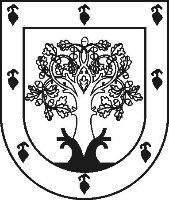 